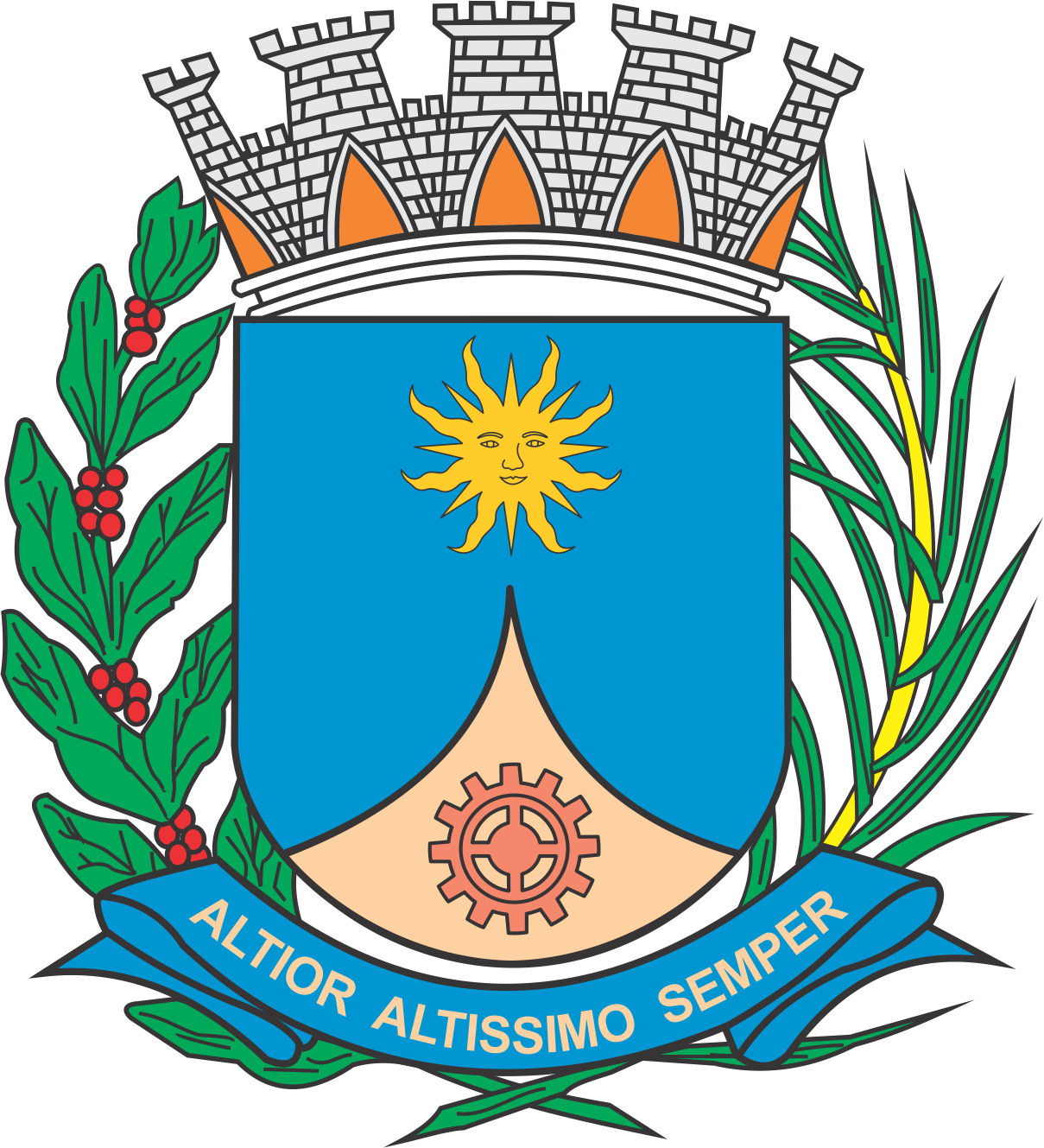 CÂMARA MUNICIPAL DE ARARAQUARAAUTÓGRAFO NÚMERO 097/2019PROJETO DE LEI NÚMERO 116/2019INICIATIVA: VEREADOR PAULO LANDIMDenomina Área de Lazer George Washington Rocha próprio público do Município.		Art. 1º  Fica denominada Área de Lazer George Washington Rocha a área verde (Quadra 60) do loteamento denominado Parque das Hortências, localizada na Rua Synésio Wyss Barreto, esquina com a Avenida Jurandir Rios Garçoni, nesta cidade. 		Art. 2º  Esta lei entra em vigor na data de sua publicação.		CÂMARA MUNICIPAL DE ARARAQUARA, aos 10 (dez) dias do mês de abril do ano de 2019 (dois mil e dezenove).TENENTE SANTANAPresidente